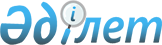 О внесении изменений и дополнений в постановление Правительства Республики Казахстан от 30 июня 1997 года N 1037
					
			Утративший силу
			
			
		
					Постановление Правительства Республики Казахстан от 27 июля 2000 года N 1133. Утратило силу постановлением Правительства Республики Казахстан от 12 июня 2008 года N 578.



      


Сноска.


 


Утратило силу постановлением Правительства РК от 12.06.2008 


 N 578 


 (порядок введения в действие см. 


 п.3 


).



      Правительство Республики Казахстан постановляет: 



      1. Внести в постановление Правительства Республики Казахстан от 30 июня 1997 года  
 N 1037 
 "О лицензировании экспорта и импорта товаров (работ и услуг) в Республике Казахстан" (САПП Республики Казахстан, 1997 г., N 29, ст. 266) следующие изменения и дополнения:



      1) в приложении 4 к указанному постановлению:



      в тексте слова "Минздрав", "Минэкобиоресурсы" заменить соответственно словами "Здравагентство", "Минприроды";



      строку пятую изложить в следующей редакции:



"Наркотические средства,По перечню, определенному  Агентство по борьбе с



 психотропные вещества  Правительством Республики  наркоманией и



                        Казахстан                  наркобизнесом,



                                                   Здравагентство";  

      дополнить строками следующего содержания:



"Прекурсоры    По перечню, определенному   Агентство по борьбе с

               Правительством Республики   наркоманией и 

               Казахстан                   наркобизнесом,

                                           Здравагентство, Минприроды; 

Яды            По перечню, определенному   Здравагентство, 

               Правительством Республики   Минприроды";

               Казахстан 

      2) в приложении 5 к указанному постановлению:



      в тексте слова "Минздрав", "Минэкобиоресурсы" заменить соответственно словами "Здравагентство", "Минприроды";



      строку четвертую изложить в следующей редакции:



"Наркотические средства, По перечню, определенному  Агентство по борьбе с



психотропные вещества    Правительством Республики  наркоманией



                         Казахстан                  и наркобизнесом,



                                                    Здравагентство";



      дополнить строками следующего содержания:



"Прекурсоры              По перечню, определенному  Агентство по борьбе с



                         Правительством Республики  наркоманией



                         Казахстан                  и наркобизнесом,



                                                    Здравагентство,  



                                                    Минприроды; 

Яды                      По перечню, определенному  Здравагентство, 



                         Правительством Республики  Минприроды 



                         Казахстан                                ".

     2. Настоящее постановление вступает в силу со дня подписания.

      Премьер-Министр



      Республики Казахстан  

					© 2012. РГП на ПХВ «Институт законодательства и правовой информации Республики Казахстан» Министерства юстиции Республики Казахстан
				